SCHEDA INFORMATIVA PER MODELLO 730 / MODELLO REDDITISono stati percepiti affitti nel 2023 (compilare a pag. 2 prospetto affitti)       SI    NO 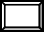 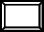 Sono stati acquistati/ereditati/donati/venduti immobili o terreni nell’anno 2023  SI     NO Sono stati stipulati atti di mutuo per acquisto prima casa (compilare “allegato autocertificazione mutuo”); SI                      NO Familiari a carico (reddito fino a 2.840,51 euro e per i figli di età non superiore a 24 anni con reddito fino a 4.000 euro) e in che misura percentuale:•Coniuge, n. mesi         ;	Codice Fiscale  	Primo figlio	%;	Codice Fiscale  	Secondo figlio	%;	Codice Fiscale  	Terzo figlio	%;	Codice Fiscale  	Altro familiare a carico	%;	Codice Fiscale  	Numero	CU 2024 per redditi conseguiti nell’anno 2023Oneri detraibili (compilare il file excel fornito e nella scansione suddividere in modo ordinato tra spese mediche, interessi mutuo, spese scolastiche, etc, fornendo tracciabilità del pagamento).   Oneri deducibili (es. previdenza complementare versata autonomamente, etc..); dettagliare sul file excelSono state rimborsate spese mediche da assicurazioni od enti; SI  NO    (dettagliare sul file excel)Indicare l’importo (……………………………) di eventuali spese sanitarie con le seguenti caratteristiche: sostenute negli anni precedenti e rimborsate solo nel 2023 e portate in detrazione nelle precedenti dichiarazioni dei redditi. Sono state sostenute spese di ristrutturazione, riqualificazione energetica con bonifici, fatture ed eventuali comunicazioni all’Enea;	SI  NO  Eventuale destinazione del 8, 5 e 2 per mille: cod. fiscale ente ……………………………………..							   cod. fiscale ente …………………………………..NOME E COGNOME	FIRMA DEL CLIENTERoma lì.………………..…..	 		 	CLIENTE:	ANNO:	per i contratti concessi a canone concordato, il cliente afferma che l’associazione ha comunicato, al Comune di appartenenza, la richiesta delle agevolazioni previste;	SI    NOAllegare copia dei contratti di affitto stipulati anche in anni precedenti al 2023.FIRMA DEL CLIENTECONDUTTORECONDUTTORECONDUTTOREINDIRIZZO IMMOBILEIN CASO DI CEDOLARE SECCAINDICARE: 10% o 21%AFFITTO TOTALEINCASSATO NELL’ANNOPERIODO INCASSODAL …..AL…….COGNOMENOMECOD. FISCALEAL…….123456789101112131415161718